基本信息基本信息 更新时间：2024-02-27 09:27  更新时间：2024-02-27 09:27  更新时间：2024-02-27 09:27  更新时间：2024-02-27 09:27 姓    名姓    名姜浩姜浩年    龄21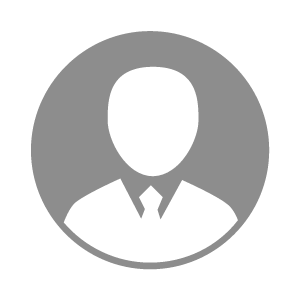 电    话电    话下载后可见下载后可见毕业院校山东畜牧兽医职业学院邮    箱邮    箱下载后可见下载后可见学    历大专住    址住    址山东山东期望月薪5000-10000求职意向求职意向QA管理,QC管理,现场品控QA管理,QC管理,现场品控QA管理,QC管理,现场品控QA管理,QC管理,现场品控期望地区期望地区山东省山东省山东省山东省教育经历教育经历就读学校：山东畜牧兽医职业学院 就读学校：山东畜牧兽医职业学院 就读学校：山东畜牧兽医职业学院 就读学校：山东畜牧兽医职业学院 就读学校：山东畜牧兽医职业学院 就读学校：山东畜牧兽医职业学院 就读学校：山东畜牧兽医职业学院 工作经历工作经历工作单位：山东环山股份有限公司 工作单位：山东环山股份有限公司 工作单位：山东环山股份有限公司 工作单位：山东环山股份有限公司 工作单位：山东环山股份有限公司 工作单位：山东环山股份有限公司 工作单位：山东环山股份有限公司 自我评价自我评价其他特长其他特长